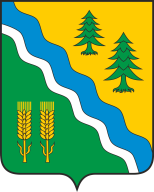 АДМИНИСТРАЦИЯ КРИВОШЕИНСКОГО РАЙОНАПОСТАНОВЛЕНИЕ 23.09.2022                                                                                                  	                                  № 669                                                       с. КривошеиноТомской областиО внесении изменения в приложение к постановлению Администрации Кривошеинского района от 29.03.2022 № 239 «Об утверждении Плана основных мероприятий по реализации Федерального закона от 30 декабря 2020 года № 518-ФЗ «О внесении изменений в отдельные законодательные акты Российской Федерации»	Руководствуясь Федеральным законом от 13 июля 2015 года № 218-ФЗ «О государственной регистрации недвижимости», Федеральным законом от 30 декабря 2020 года № 518-ФЗ «О внесении изменений в отдельные законодательные акты Российской Федерации», в связи с корректировкой показателей            ПОСТАНОВЛЯЮ:Внести изменения в приложение к постановлению Администрации Кривошеинского района от 29.03.2022 № 239 «Об утверждении Плана основных мероприятий по реализации Федерального закона от 30 декабря 2020 года № 518-ФЗ «О внесении изменений в отдельные законодательные акты Российской Федерации», изложив его в новой редакции согласно приложению к настоящему постановлению.Опубликовать настоящее постановление в Сборнике нормативных актов Администрации Кривошеинского района, разместить на официальном сайте муниципального образования Кривошеинский район Томской области в информационно-телекоммуникационной сети «Интернет» http://kradm.tomsk.ru.Настоящее постановление вступает в силу с даты его официального опубликования.Контроль за исполнением настоящего постановления возложить на заместителя Главы Кривошеинского района по социально-экономическим вопросам.Глава Кривошеинского района 					                                  А.Н. КоломинПетроченко Александр Леонидович(8-38-251) 2-11-81ПрокуратураРосреестрПетроченко План основных мероприятий по реализации Федерального закона от 30.12.2020 № 518-ФЗ «О внесении изменений в отдельные законодательные акты Российской Федерации» на территории муниципального образования Кривошеинский район Томской области на 2022-2024 годы«ПриложениеУТВЕРЖДЕН постановлением Администрации Кривошеинского района от                                               29.03.2022  № 239»       Наименование мероприятияРезультатСрок реализацииИсполнительI. Организационные и контрольные мероприятияI. Организационные и контрольные мероприятияI. Организационные и контрольные мероприятияI. Организационные и контрольные мероприятияI. Организационные и контрольные мероприятия1.Участие в проведении заседаний Оперативного штаба по вопросам реализации мероприятий Дорожной карты «Наполнение Единого государственного реестра недвижимости необходимыми сведениями» на Территории Томской области, в том числе в части выявления правообладателей ранее учтенных объектов недвижимостиЗаседания проведеныЕжемесячноАдминистрация Кривошеинского районаАдминистрации сельских поселений Кривошеинского района2.Проведение информирования и разъяснительной работы с населением, в том числе о возможных способах и порядке представления в уполномоченные органы сведений о правообладателях ранее учтенных объектов недвижимостиОсуществляется информирование ПостоянноАдминистрация Кривошеинского районаАдминистрации сельских поселений Кривошеинского района3.Участие в проработке вопроса о возможности введения стимулирующих мер для органов местного самоуправления в части проведения работы по реализации Закона № 518-ФЗПринято участиеНе позднее 28.03.2022Администрация Кривошеинского районаАдминистрации сельских поселений Кривошеинского района 4.Разработка и утверждение плана мероприятий по реализации Закона № 518-ФЗ на территории муниципального образования Кривошеинский район Томской областиПлан мероприятий утвержден До 01.04.2022Администрация Кривошеинского района 5.Обеспечение координации и контроля мероприятий, проводимых сельскими поселениями района по выявлению правообладателей ранее учтенных объектов недвижимостиОсуществляется консультирование, контроль и координация работПостоянноАдминистрация Кривошеинского районаАдминистрации сельских поселений Кривошеинского района6. Формирование и анализ сельскими поселениями статистических сведений по выявлению правообладателей ранее учтенных объектов недвижимости и представление в администрацию района данных о выявлении правообладателей ранее учтенных объектов недвижимости, а также о возникающих проблемах при реализации Закона № 518-ФЗОсуществлено формирование, анализ и представление сведенийЕженедельноАдминистрация Кривошеинского районаАдминистрации сельских поселений Кривошеинского районаII. Мероприятия методического характераII. Мероприятия методического характераII. Мероприятия методического характераII. Мероприятия методического характераII. Мероприятия методического характера7.Направление в Управление информации о проблемных вопросах, возникающих у органов местного самоуправления при реализации Закона № 518-ФЗПроблемные вопросы направленыПо мере выявленияАдминистрация Кривошеинского района8.Направление в Управление предложений по совершенствованию законодательства Российской Федерации, регулирующего выявление правообладателей ранее учтенных земельных участковНаправлены предложенияПо мере необходимостиАдминистрация Кривошеинского районаIII. Мероприятия по реализации Закона № 518-ФЗIII. Мероприятия по реализации Закона № 518-ФЗIII. Мероприятия по реализации Закона № 518-ФЗIII. Мероприятия по реализации Закона № 518-ФЗIII. Мероприятия по реализации Закона № 518-ФЗ 9. Выявление правообладателей ранее учтенных объектов недвижимости, сведения о которых содержатся в Едином государственном реестре недвижимости (ЕГРН), но права на которые, возникшие до 31.01.1998, не зарегистрированыПравообладатели выявленыНе менее 35 правообладателей в месяцАдминистрация Кривошеинского районаАдминистрации сельских поселений Кривошеинского района10.Выявление ранее учтенных объектов недвижимости и их правообладателейПравообладатели выявленыНе менее 35 правообладателей в месяцАдминистрация Кривошеинского районаАдминистрации сельских поселений Кривошеинского района11.Выявление ранее учтенных объектов недвижимости, право муниципальной собственности на которые не зарегистрировано в ЕГРНПравообладатели выявленыНе менее 35 правообладателей в месяцАдминистрация Кривошеинского районаАдминистрации сельских поселений Кривошеинского района12.Снятие с кадастрового учета раннее учтенных объектов недвижимости, прекративших свое существованиеПрекратившие существование объекты сняты с учетаНе менее 20 объектов в месяцАдминистрация Кривошеинского районаАдминистрации сельских поселений Кривошеинского района